衞生署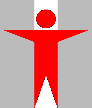 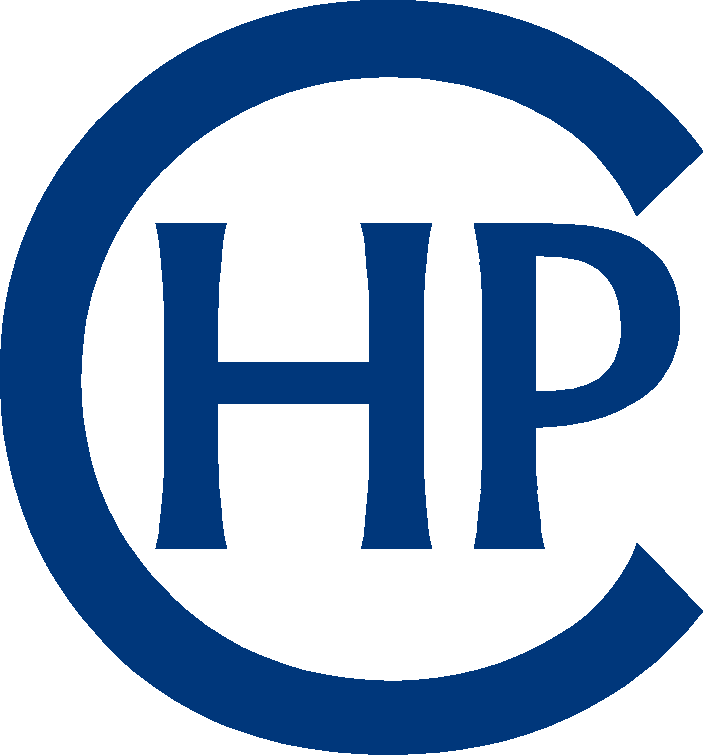 2023/24院舍防疫注射計劃肺炎球菌疫苗接種報告表衞生署2023/24院舍防疫注射計劃肺炎球菌疫苗接種報告表衞生署2023/24院舍防疫注射計劃肺炎球菌疫苗接種報告表衞生署2023/24院舍防疫注射計劃肺炎球菌疫苗接種報告表衞生署2023/24院舍防疫注射計劃肺炎球菌疫苗接種報告表衞生署2023/24院舍防疫注射計劃肺炎球菌疫苗接種報告表衞生署2023/24院舍防疫注射計劃肺炎球菌疫苗接種報告表衞生署2023/24院舍防疫注射計劃肺炎球菌疫苗接種報告表衞生署2023/24院舍防疫注射計劃肺炎球菌疫苗接種報告表衞生署2023/24院舍防疫注射計劃肺炎球菌疫苗接種報告表衞生署2023/24院舍防疫注射計劃肺炎球菌疫苗接種報告表附錄戊2附錄戊2衞生署2023/24院舍防疫注射計劃肺炎球菌疫苗接種報告表衞生署2023/24院舍防疫注射計劃肺炎球菌疫苗接種報告表衞生署2023/24院舍防疫注射計劃肺炎球菌疫苗接種報告表衞生署2023/24院舍防疫注射計劃肺炎球菌疫苗接種報告表衞生署2023/24院舍防疫注射計劃肺炎球菌疫苗接種報告表衞生署2023/24院舍防疫注射計劃肺炎球菌疫苗接種報告表衞生署2023/24院舍防疫注射計劃肺炎球菌疫苗接種報告表衞生署2023/24院舍防疫注射計劃肺炎球菌疫苗接種報告表衞生署2023/24院舍防疫注射計劃肺炎球菌疫苗接種報告表衞生署2023/24院舍防疫注射計劃肺炎球菌疫苗接種報告表衞生署2023/24院舍防疫注射計劃肺炎球菌疫苗接種報告表肺炎球菌疫苗肺炎球菌疫苗備註：請於完成接種後的一星期內將填妥的報告表（附錄戊1、戊2、乙1、乙2、乙3及丙）傳真至衞生署項目管理及疫苗計劃科（傳真號碼：2713 6916）。 如欄目沒有數目，請填寫“0”。 如沒有院友接種肺炎球菌疫苗，亦需填妥此表格並傳真至本署。請於完成接種後的一星期內將填妥的報告表（附錄戊1、戊2、乙1、乙2、乙3及丙）傳真至衞生署項目管理及疫苗計劃科（傳真號碼：2713 6916）。 如欄目沒有數目，請填寫“0”。 如沒有院友接種肺炎球菌疫苗，亦需填妥此表格並傳真至本署。請於完成接種後的一星期內將填妥的報告表（附錄戊1、戊2、乙1、乙2、乙3及丙）傳真至衞生署項目管理及疫苗計劃科（傳真號碼：2713 6916）。 如欄目沒有數目，請填寫“0”。 如沒有院友接種肺炎球菌疫苗，亦需填妥此表格並傳真至本署。請於完成接種後的一星期內將填妥的報告表（附錄戊1、戊2、乙1、乙2、乙3及丙）傳真至衞生署項目管理及疫苗計劃科（傳真號碼：2713 6916）。 如欄目沒有數目，請填寫“0”。 如沒有院友接種肺炎球菌疫苗，亦需填妥此表格並傳真至本署。請於完成接種後的一星期內將填妥的報告表（附錄戊1、戊2、乙1、乙2、乙3及丙）傳真至衞生署項目管理及疫苗計劃科（傳真號碼：2713 6916）。 如欄目沒有數目，請填寫“0”。 如沒有院友接種肺炎球菌疫苗，亦需填妥此表格並傳真至本署。請於完成接種後的一星期內將填妥的報告表（附錄戊1、戊2、乙1、乙2、乙3及丙）傳真至衞生署項目管理及疫苗計劃科（傳真號碼：2713 6916）。 如欄目沒有數目，請填寫“0”。 如沒有院友接種肺炎球菌疫苗，亦需填妥此表格並傳真至本署。請於完成接種後的一星期內將填妥的報告表（附錄戊1、戊2、乙1、乙2、乙3及丙）傳真至衞生署項目管理及疫苗計劃科（傳真號碼：2713 6916）。 如欄目沒有數目，請填寫“0”。 如沒有院友接種肺炎球菌疫苗，亦需填妥此表格並傳真至本署。請於完成接種後的一星期內將填妥的報告表（附錄戊1、戊2、乙1、乙2、乙3及丙）傳真至衞生署項目管理及疫苗計劃科（傳真號碼：2713 6916）。 如欄目沒有數目，請填寫“0”。 如沒有院友接種肺炎球菌疫苗，亦需填妥此表格並傳真至本署。請於完成接種後的一星期內將填妥的報告表（附錄戊1、戊2、乙1、乙2、乙3及丙）傳真至衞生署項目管理及疫苗計劃科（傳真號碼：2713 6916）。 如欄目沒有數目，請填寫“0”。 如沒有院友接種肺炎球菌疫苗，亦需填妥此表格並傳真至本署。請於完成接種後的一星期內將填妥的報告表（附錄戊1、戊2、乙1、乙2、乙3及丙）傳真至衞生署項目管理及疫苗計劃科（傳真號碼：2713 6916）。 如欄目沒有數目，請填寫“0”。 如沒有院友接種肺炎球菌疫苗，亦需填妥此表格並傳真至本署。請於完成接種後的一星期內將填妥的報告表（附錄戊1、戊2、乙1、乙2、乙3及丙）傳真至衞生署項目管理及疫苗計劃科（傳真號碼：2713 6916）。 如欄目沒有數目，請填寫“0”。 如沒有院友接種肺炎球菌疫苗，亦需填妥此表格並傳真至本署。請於完成接種後的一星期內將填妥的報告表（附錄戊1、戊2、乙1、乙2、乙3及丙）傳真至衞生署項目管理及疫苗計劃科（傳真號碼：2713 6916）。 如欄目沒有數目，請填寫“0”。 如沒有院友接種肺炎球菌疫苗，亦需填妥此表格並傳真至本署。請於完成接種後的一星期內將填妥的報告表（附錄戊1、戊2、乙1、乙2、乙3及丙）傳真至衞生署項目管理及疫苗計劃科（傳真號碼：2713 6916）。 如欄目沒有數目，請填寫“0”。 如沒有院友接種肺炎球菌疫苗，亦需填妥此表格並傳真至本署。請於完成接種後的一星期內將填妥的報告表（附錄戊1、戊2、乙1、乙2、乙3及丙）傳真至衞生署項目管理及疫苗計劃科（傳真號碼：2713 6916）。 如欄目沒有數目，請填寫“0”。 如沒有院友接種肺炎球菌疫苗，亦需填妥此表格並傳真至本署。請於完成接種後的一星期內將填妥的報告表（附錄戊1、戊2、乙1、乙2、乙3及丙）傳真至衞生署項目管理及疫苗計劃科（傳真號碼：2713 6916）。 如欄目沒有數目，請填寫“0”。 如沒有院友接種肺炎球菌疫苗，亦需填妥此表格並傳真至本署。請於完成接種後的一星期內將填妥的報告表（附錄戊1、戊2、乙1、乙2、乙3及丙）傳真至衞生署項目管理及疫苗計劃科（傳真號碼：2713 6916）。 如欄目沒有數目，請填寫“0”。 如沒有院友接種肺炎球菌疫苗，亦需填妥此表格並傳真至本署。甲部　安老院舍資料甲部　安老院舍資料甲部　安老院舍資料甲部　安老院舍資料甲部　安老院舍資料甲部　安老院舍資料甲部　安老院舍資料甲部　安老院舍資料甲部　安老院舍資料甲部　安老院舍資料甲部　安老院舍資料甲部　安老院舍資料甲部　安老院舍資料甲部　安老院舍資料甲部　安老院舍資料甲部　安老院舍資料甲部　安老院舍資料院舍名稱：院舍名稱：聯絡電話：聯絡電話：聯絡電話：聯絡電話：院舍編號：院舍編號：到診註冊醫生姓名：到診註冊醫生姓名：到診註冊醫生姓名：到診註冊醫生姓名：(1)                (1)                院舍編號：院舍編號：到診註冊醫生姓名：到診註冊醫生姓名：到診註冊醫生姓名：到診註冊醫生姓名：(2)               (2)                院舍負責人／主管姓名： 院舍負責人／主管姓名： 院舍負責人／主管姓名： 院舍負責人／主管姓名： 院舍負責人／主管姓名： 院舍負責人／主管姓名：填寫日期：填寫日期：填寫日期：填寫日期：乙部　肺炎球菌疫苗使用報告乙部　肺炎球菌疫苗使用報告乙部　肺炎球菌疫苗使用報告乙部　肺炎球菌疫苗使用報告乙部　肺炎球菌疫苗使用報告乙部　肺炎球菌疫苗使用報告乙部　肺炎球菌疫苗使用報告乙部　肺炎球菌疫苗使用報告乙部　肺炎球菌疫苗使用報告乙部　肺炎球菌疫苗使用報告乙部　肺炎球菌疫苗使用報告乙部　肺炎球菌疫苗使用報告乙部　肺炎球菌疫苗使用報告乙部　肺炎球菌疫苗使用報告乙部　肺炎球菌疫苗使用報告乙部　肺炎球菌疫苗使用報告乙部　肺炎球菌疫苗使用報告2023/24接收疫苗數目2023/24接收疫苗數目過往年度
未過期的
剩餘疫苗數目過往年度
未過期的
剩餘疫苗數目過往年度
已過期或失效的
剩餘疫苗數目2023/24可用的肺炎球菌疫苗
總數2023/24可用的肺炎球菌疫苗
總數已使用疫苗
數目(等於已接種人數)已使用疫苗
數目(等於已接種人數)2023/24
剩餘未過期疫苗數目2023/24
剩餘未過期疫苗數目被污染／損壞疫苗數目13價肺炎球菌
結合疫苗13價肺炎球菌
結合疫苗13價肺炎球菌
結合疫苗13價肺炎球菌
結合疫苗13價肺炎球菌
結合疫苗(C):      (C):      (K1):      (K1):      (L1):      (M1):      (M1)=(C+K1)(M1):      (M1)=(C+K1)(C2a):      (C2a):      (N1):      (N1):      (O1):      23價肺炎球菌
多醣疫苗23價肺炎球菌
多醣疫苗23價肺炎球菌
多醣疫苗23價肺炎球菌
多醣疫苗23價肺炎球菌
多醣疫苗(D):      (D):      (K2):      (K2):      (L2):      (M2):      (M2)=(D+K2)(M2):      (M2)=(D+K2)(D2a):      (D2a):      (N2):      (N2):      (O2):      丙部　院友接種報告 丙部　院友接種報告 丙部　院友接種報告 丙部　院友接種報告 丙部　院友接種報告 丙部　院友接種報告 丙部　院友接種報告 丙部　院友接種報告 丙部　院友接種報告 丙部　院友接種報告 丙部　院友接種報告 丙部　院友接種報告 丙部　院友接種報告 丙部　院友接種報告 丙部　院友接種報告 丙部　院友接種報告 丙部　院友接種報告 院友總人數 (H)：     (H)=(Q+R)院友總人數 (H)：     (H)=(Q+R)院友總人數 (H)：     (H)=(Q+R)院友總人數 (H)：     (H)=(Q+R)院友總人數 (H)：     (H)=(Q+R)院友總人數 (H)：     (H)=(Q+R)院友總人數 (H)：     (H)=(Q+R)院友總人數 (H)：     (H)=(Q+R)同意總人數(Q)：     
(Q)=(C2+D2)同意總人數(Q)：     
(Q)=(C2+D2)同意總人數(Q)：     
(Q)=(C2+D2)同意總人數(Q)：     
(Q)=(C2+D2)同意總人數(Q)：     
(Q)=(C2+D2)不同意總人數 (R)：     
(R)=(H-Q)不同意總人數 (R)：     
(R)=(H-Q)不同意總人數 (R)：     
(R)=(H-Q)不同意總人數 (R)：     
(R)=(H-Q)13價肺炎球菌結合疫苗13價肺炎球菌結合疫苗同意總人數同意總人數同意總人數同意總人數同意總人數同意總人數已接種人數已接種人數已接種人數已接種人數已接種人數未能完成接種人數未能完成接種人數未能完成接種人數未能完成接種人數13價肺炎球菌結合疫苗13價肺炎球菌結合疫苗(C2):      (C2)=(C2a+C2b)(C2):      (C2)=(C2a+C2b)(C2):      (C2)=(C2a+C2b)(C2):      (C2)=(C2a+C2b)(C2):      (C2)=(C2a+C2b)(C2):      (C2)=(C2a+C2b)(C2a):      (C2a):      (C2a):      (C2a):      (C2a):      (C2b):      (C2b):      (C2b):      (C2b):      13價肺炎球菌結合疫苗13價肺炎球菌結合疫苗不同意總人數
(院友／法定監護人／家屬表示反對接種)(C1):      不同意總人數
(院友／法定監護人／家屬表示反對接種)(C1):      不同意總人數
(院友／法定監護人／家屬表示反對接種)(C1):      不同意總人數
(院友／法定監護人／家屬表示反對接種)(C1):      不同意總人數
(院友／法定監護人／家屬表示反對接種)(C1):      不同意總人數
(院友／法定監護人／家屬表示反對接種)(C1):      不同意總人數
(院友／法定監護人／家屬表示反對接種)(C1):      不同意總人數
(院友／法定監護人／家屬表示反對接種)(C1):      不同意總人數
(院友／法定監護人／家屬表示反對接種)(C1):      不同意總人數
(院友／法定監護人／家屬表示反對接種)(C1):      不同意總人數
(院友／法定監護人／家屬表示反對接種)(C1):      不同意總人數
(院友／法定監護人／家屬表示反對接種)(C1):      不同意總人數
(院友／法定監護人／家屬表示反對接種)(C1):      不同意總人數
(院友／法定監護人／家屬表示反對接種)(C1):      不同意總人數
(院友／法定監護人／家屬表示反對接種)(C1):      23價肺炎球菌多醣疫苗23價肺炎球菌多醣疫苗同意總人數同意總人數同意總人數同意總人數同意總人數同意總人數已接種人數已接種人數已接種人數已接種人數已接種人數未能完成接種人數未能完成接種人數未能完成接種人數未能完成接種人數23價肺炎球菌多醣疫苗23價肺炎球菌多醣疫苗(D2):      (D2)=(D2a+D2b)(D2):      (D2)=(D2a+D2b)(D2):      (D2)=(D2a+D2b)(D2):      (D2)=(D2a+D2b)(D2):      (D2)=(D2a+D2b)(D2):      (D2)=(D2a+D2b)(D2a):      (D2a):      (D2a):      (D2a):      (D2a):      (D2b):      (D2b):      (D2b):      (D2b):      23價肺炎球菌多醣疫苗23價肺炎球菌多醣疫苗不同意總人數 
(院友／法定監護人／家屬表示反對接種)(D1):      不同意總人數 
(院友／法定監護人／家屬表示反對接種)(D1):      不同意總人數 
(院友／法定監護人／家屬表示反對接種)(D1):      不同意總人數 
(院友／法定監護人／家屬表示反對接種)(D1):      不同意總人數 
(院友／法定監護人／家屬表示反對接種)(D1):      不同意總人數 
(院友／法定監護人／家屬表示反對接種)(D1):      不同意總人數 
(院友／法定監護人／家屬表示反對接種)(D1):      不同意總人數 
(院友／法定監護人／家屬表示反對接種)(D1):      不同意總人數 
(院友／法定監護人／家屬表示反對接種)(D1):      不同意總人數 
(院友／法定監護人／家屬表示反對接種)(D1):      不同意總人數 
(院友／法定監護人／家屬表示反對接種)(D1):      不同意總人數 
(院友／法定監護人／家屬表示反對接種)(D1):      不同意總人數 
(院友／法定監護人／家屬表示反對接種)(D1):      不同意總人數 
(院友／法定監護人／家屬表示反對接種)(D1):      不同意總人數 
(院友／法定監護人／家屬表示反對接種)(D1):      